_________________________ № ____________________На ______________________ от ____________________IV Всероссийская Олимпиада по математике 
«Считай, решай и знай!»1. Порядок организации и проведения.Регистрация участников осуществляется с 04 марта 2024 г. по 20 марта 2024 г. 
          Дата проведения Олимпиады 21 марта 2024 г. 
          Подведение итогов в течение пяти рабочих дней после получения выполненных работ.Стоимость участия составляет 170 (сто семьдесят) рублей с каждого участника.2. Общие положения.Настоящее положение о IV Всероссийской Олимпиаде по математике «Считай, решай и знай!» (далее – Олимпиада) определяет цели, задачи, участников Олимпиады, порядок организации и проведения, порядок определения победителей и призеров, награждение участников и финансирование.3. Участники Олимпиады.К участию в Олимпиаде приглашаются воспитанники дошкольных образовательных учреждений в возрасте 5-7 лет и учащиеся 1-4 классов без предварительного отбора, оплатившие организационный взнос. Участие в Олимпиаде является добровольным.4. Цели и задачи Конкурса.Цель: повышение интереса учащихся к углубленному изучению математики.Задачи:- выявление и развитие творческих способностей и интереса к научной деятельности;- развитие у обучающихся логического мышления, умения интегрировать знания и применять их для решения нестандартных задач;- повышение уровня учебной мотивации.5. Порядок организации и проведения Олимпиады.Оргкомитет, формируемый Организатором, осуществляет непосредственное руководство проведением Олимпиады. К функциям Оргкомитета относятся: - определяет и устанавливает регламент проведения Олимпиады;- формирует состав жюри Олимпиады;- разрабатывает критерии и методики оценки конкурсных работ;- разрабатывает и тиражирует сертификаты участников Олимпиады и дипломы победителям и призёрам;- анализирует и обобщает итоги Олимпиады;- утверждает список победителей и призеров Олимпиады;- представляет Организатору отчет по итогам прошедшей Олимпиады. Жюри Олимпиады формирует его Председатель, утверждаемый Оргкомитетом.К функциям Жюри относятся:- производит оценку конкурсных работ на основании критериев, разработанных и утвержденных Оргкомитетом;- определяет победителей и призеров и распределяет призовые места. Регистрацию участников осуществляет координатор (педагог, воспитатель).Олимпиада предполагает заочное участие.Дата проведения Олимпиады 21 марта 2024 г. За день до проведения Олимпиады (20 марта 2024 г. в 12:00 по московскому времени) координаторы получают задания на электронную почту, указанную в заявке.Итоги Олимпиады будут подведены в течение 5 дней после получения выполненных работ. Документы об участии будут отправлены на электронные адреса, указанные в заявках участников.Выполнение заданий производится строго в бланках заданий. Задания выполняются участниками самостоятельно, без посторонней помощи. Бланки с ответами и данными участника необходимо отсканировать (сфотографировать) и направить для проверки и обработки результатов на электронную почту Организатора inceptum.2@mail.ru в течение 5 рабочих дней.Время, отведенное на выполнение заданий – 1 час (60 минут).Факт участия в Олимпиаде гарантирует согласие их родителей (законных представителей) на обработку персональных данных, необходимое для проведения Олимпиады. Для участия в Олимпиаде необходимо представить в Оргкомитет по 20 марта 2024 г.  
          1) заявку;2) скан-копию (фото) оплаченной квитанции.6. Порядок определения победителей и призеров Олимпиады.Участники, набравшие:•	50-48 баллов (из 50 возможных), становятся Победителями 1-ой степени;•	47-45 баллов, становятся Призёрами Олимпиады 2-ой степени;•	44-42 баллов, становятся Призёрами Олимпиады 3-ей степени.7. Награждение участников Олимпиады.Участие в Олимпиаде подтверждается сертификатом участника. Педагогам-организаторам вручаются благодарственные письма за помощь в организации и проведении Олимпиады. Педагоги, подготовившие победителей и призёров, награждаются грамотами.Победители Олимпиады награждаются дипломами 1-ой степени. Призёры Олимпиады награждаются дипломами 2-й и 3-й степени.Документы соответствуют требованиям ФГОС. Электронный вариант документа выполнен на официальном бланке и имеет высокое качество для печати. Документ заверен печатью, подписью и содержит следующую информацию: ФИО участника, название учреждения, количество набранных баллов, ФИО руководителя, подготовившего участника.8. Финансирование.Олимпиада финансируется за счет организационных взносов участников. Величина организационного взноса в 2023-2024 учебном году составляет 170 (Сто семьдесят) рублей с участника. Оплату можно произвести общей суммой за всех участников.Произвести оплату можно одним из предложенных способов:В отделении любого банка.  Для этого Вам необходимо распечатать квитанцию и оплатить ее в любом удобном для Вас банке через кассу или через устройства самообслуживания (платёжные терминалы) банка. С помощью онлайн-сервисов банков. Для оплаты через систему онлайн достаточно войти в раздел "Платежи", найти услугу "Платеж по реквизитам".По QR коду с помощью онлайн-сервисов банков.Реквизиты для оплаты:Получатель: ООО «Образовательный центр «Инициатива»ИНН: 2130168600   КПП: 213001001   Банк: ПАО СБЕРБАНКР/с: 40702810175000009388   БИК: 049706609   к/с: 30101810300000000609Назначение платежа: Заказ № 23-24-40 от 04.03.2024 г.+ сотовый телефон плательщикаКонтактные данные:428003, г. Чебоксары, ул. Фёдора Гладкова д.15 «А» строение 1 офис № 32 АТел.: 8-927-667-95-50;  WhatsApp 8-927-667-95-50E-mail: inceptum.2@mail.ru,    сайт: www.inceptum21.ruОбщество с ограниченной ответственностью"Образовательный центр "Инициатива" Тел.: 8-927-667-95-50WhatsApp 8-927-667-95-50                                                                                                                                                                                                                                                                                                                                                                                                                                                                          E-mail: inceptum.2@mail.ruсайт: www.inceptum21.ru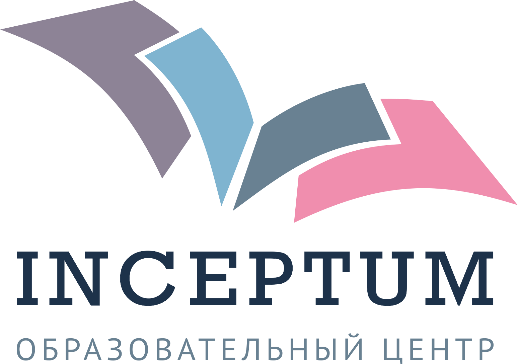 Общество с ограниченной ответственностью"Образовательный центр "Инициатива"Тел.: 8-927-667-95-50 WhatsApp 8-927-667-95-50                                                                                                                                                                                                                                                                                                                                                                                                                                                                          E-mail: inceptum.2@mail.ru сайт: www.inceptum21.ru-------------------------------------------------------------------------------------------